Pályaorientációs nap 1.b. osztályAz első tanórán a  Mekk Elek c. rajzfilmet nézték a tanulók, a tanóra végén megbeszéltük a mese tanulságát. A második tanórán Pályaorientációs foglalkozást tartottam az osztálynak. Ezen a foglalkozáson megbeszéltük, miért is dolgoznak a felnőttek. Ezt követően különböző hangokat mutattam  a tanulóknak (madárcsicsergés, kutyaugatás, sziréna), azt kellett kitalálniuk, mely foglalkozást űző emberek hallhatják ezeket a hangokat. Ezután a tapintásukat tehették próbára. Bekötött szemmel különböző tárgyakat (kalapács, számítógépes egér, szivacs) kellett kitalálni, és az ehhez kapcsolódó szakmákat meghatározni. Az elhangzottakat a digitális táblánál egy online gyakorlóval is átismételtük. Csoportfeladattal zártuk a foglalkozást, ahol egy puzzle-t kellett kirakniuk, melyen 1-1- foglalkozás volt látható.A harmadik tanórán kézműves foglalkozást tartott az osztály számára Anduska Katalin, az 1.a osztály osztályfőnöke. Papírból kis tűzoltók készültek. 11 órára mentük a helyi Önkéntes Tűzoltó Egyesület telephelyére, ahol Pintér György mutatta be a tanulóknak a tűzoltóautót, a tűzoltási tevékenységhez használatos ruházatot és eszközöket. A ruhákat, sisakokat fel is próbálhatták a tanulók illetve beülhettek a tűzoltóautóba is. Köszönjük szépen az élvezetes és érdekes bemutatót Pintér Györgynek.Zárásként, összegzésként rajzos formában dolgoztuk fel a nap élményeit.Jó hangulatú, hasznos napot töltöttünk el a pályaorientáció jegyében, a gyerekek lelkesen, aktívan vettek részt a programokban.Borosné Pethő Gabriella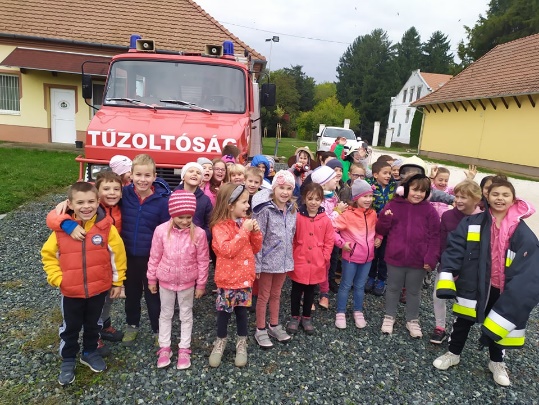 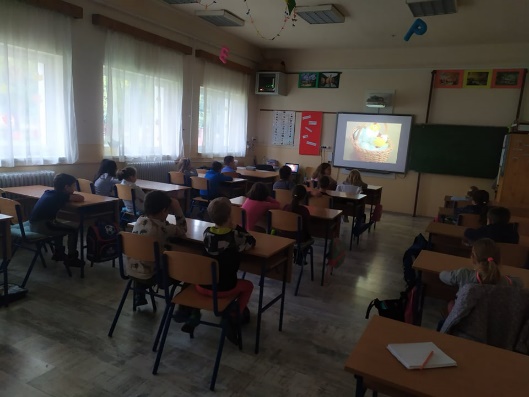 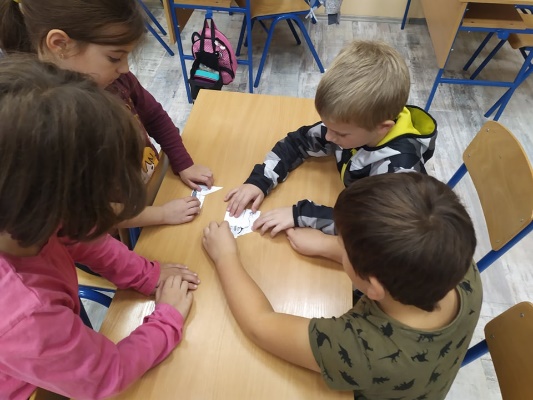 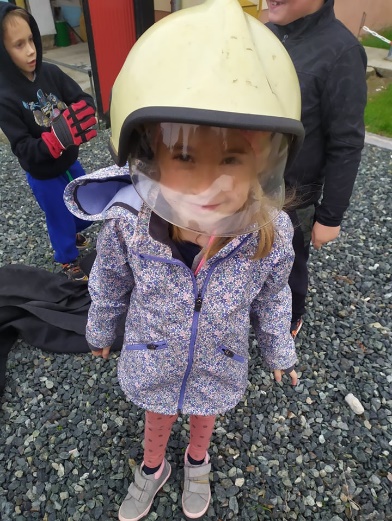 